Publicado en Madrid el 23/01/2020 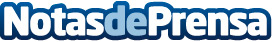 Schréder adquiere Sylvania y Austube con sede en AustraliaSchréder, líder mundial en soluciones inteligentes de iluminación exterior, ha anunciado hoy la firma de un acuerdo para la adquisición de dos divisiones de iluminación australianas, Sylvania y Austube, del Grupo Gerard Lighting (GLG)Datos de contacto:Marta949325080 Nota de prensa publicada en: https://www.notasdeprensa.es/schreder-adquiere-sylvania-y-austube-con-sede Categorias: Internacional Nacional Finanzas Recursos humanos Construcción y Materiales http://www.notasdeprensa.es